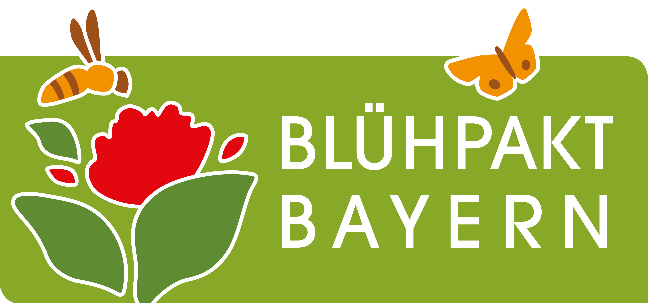 Blühpakt Bayern
Projekt: Gottes Garten. Artenvielfalt auf kirchlichen und diakonischen FlächenAnmeldeformularAbschließende Angaben Hiermit bestätigen wir, dass wir zur Kenntnis genommen haben, dass eine Auftragsvergabe erst nach der Förderzusage möglich ist und wir mit der Auftragsvergabe noch nicht begonnen haben.Datum: Ort: Unterschrift: Ausgefüllten Antrag bitte an:Das Büro des Landeskirchlichen Beauftragtenfür Umwelt- und KlimaverantwortungKatharina-von-Bora-Str. 7-1380333 Münchenwolfgang.schuerger@elkb.deFax: 089-5595-8612Foto(s) zu Fläche 1Foto(s) zu Fläche 2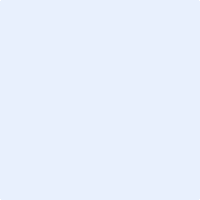 Foto(s) zu Fläche 3PflichtfeldAllgemeine Angaben1Antragsnummer Automatisiertx2Antragsdatumx3Antragsteller (Institution)x4Straßex5Postleitzahlx6Ortx7Webseite8Ansprechpartner*inx9.1Anredex9.2Titel9.3Vorname9.4Name9.5Email10Telefonx11Antrag für
E - Erstberatung
U - UmgestaltungxFläche 112BezeichnungX13Lage (Flurnummer oder Adresse)X14Größe m²X15aktuelle NutzungX16Beschaffenheit/ aktuelle BepflanzungX17Foto(s)Bitte unten einfügenX18Antragsteller ist EigentümerX19Falls nein: EigentümerFläche 2Flächen 2 und 3 sind optional20BezeichnungX21Lage (Flurnummer oder Adresse)X22Größe m²X23aktuelle NutzungX24Beschaffenheit/ aktuelle BepflanzungX25Foto(s)Bitte unten einfügenX26Antragsteller ist EigentümerX27Falls nein: EigentümerFläche 328BezeichnungX29Lage (Flurnummer oder Adresse)X30Größe m²X31aktuelle NutzungX32Beschaffenheit/ aktuelle BepflanzungX33Foto(s)Bitte unten einfügenX34Antragsteller ist EigentümerX35Falls nein: Eigentümer36Falls Antrag für Umgestaltung: Nachweis einer fachlich qualifizierten Beratung/ Planung